CHAPTER 1602OFFICE OF ALCOHOLISM AND DRUG ABUSE PREVENTIONSUBCHAPTER 1DRIVER EDUCATION EVAULATION PROGRAMS§7201.  Definitions(REPEALED)SECTION HISTORYPL 1987, c. 536, §2 (NEW). PL 1987, c. 773, §§1-3 (AMD). PL 1989, c. 790, §5 (AMD). PL 1989, c. 934, §§B2,5 (AMD). PL 1991, c. 601, §29 (RP). §7202.  Division of Driver Education Evaluation(REPEALED)SECTION HISTORYPL 1987, c. 536, §2 (NEW). PL 1987, c. 773, §11 (AMD). PL 1989, c. 790, §5 (AMD). PL 1991, c. 601, §29 (RP). §7203.  Program components(REPEALED)SECTION HISTORYPL 1987, c. 536, §2 (NEW). PL 1987, c. 773, §§4,11 (AMD). PL 1989, c. 790, §§1,2,5 (AMD). PL 1991, c. 516, §1 (AMD). PL 1991, c. 601, §29 (RP). §7204.  Separation of evaluation and treatment functions(REPEALED)SECTION HISTORYPL 1987, c. 536, §2 (NEW). PL 1987, c. 773, §§5,11 (RP). PL 1989, c. 790, §5 (AMD). §7204-A.  Separation of evaluation and treatment functions(REPEALED)SECTION HISTORYPL 1987, c. 773, §6 (NEW). PL 1989, c. 790, §5 (AMD). PL 1991, c. 601, §29 (RP). §7205.  Certification; recertification(REPEALED)SECTION HISTORYPL 1987, c. 536, §2 (NEW). PL 1987, c. 773, §11 (AMD). PL 1989, c. 790, §5 (AMD). PL 1991, c. 601, §29 (RP). §7206.  Fees(REPEALED)SECTION HISTORYPL 1987, c. 536, §2 (NEW). PL 1987, c. 773, §§7,8,11 (AMD). PL 1989, c. 790, §§3,5 (AMD). PL 1991, c. 528, §J6 (AMD). PL 1991, c. 528, §RRR (AFF). PL 1991, c. 591, §J6 (AMD). PL 1991, c. 601, §29 (RP). §7207.  Board of appeals(REPEALED)SECTION HISTORYPL 1987, c. 536, §2 (NEW). PL 1987, c. 773, §11 (AMD). PL 1989, c. 503, §B95 (AMD). PL 1989, c. 503, §B96 (RP). PL 1989, c. 790, §5 (AMD). PL 1991, c. 601, §29 (RP). §7208.  Service provider report(REPEALED)SECTION HISTORYPL 1989, c. 790, §5 (AMD). PL 1991, c. 456, §1 (NEW). PL 1991, c. 601, §29 (RP). §7209.  Client complaints(REPEALED)SECTION HISTORYPL 1989, c. 790, §5 (AMD). PL 1991, c. 456, §1 (NEW). PL 1991, c. 601, §29 (RP). SUBCHAPTER 2OFFICE OF ALCOHOLISM AND DRUG ABUSE PREVENTION§7221.  Office of Alcoholism and Drug Abuse Prevention(REPEALED)SECTION HISTORYPL 1987, c. 735, §38 (NEW). PL 1989, c. 790, §5 (AMD). PL 1989, c. 934, §B3 (RP). §7222.  Definitions(REPEALED)SECTION HISTORYPL 1987, c. 735, §38 (NEW). PL 1989, c. 790, §5 (AMD). PL 1989, c. 934, §B3 (RP). §7223.  Office established(REPEALED)SECTION HISTORYPL 1987, c. 735, §38 (NEW). PL 1989, c. 790, §5 (AMD). PL 1989, c. 934, §B3 (RP). §7224.  Director(REPEALED)SECTION HISTORYPL 1987, c. 735, §38 (NEW). PL 1989, c. 790, §5 (AMD). PL 1989, c. 934, §B3 (RP). §7225.  Powers and duties(REPEALED)SECTION HISTORYPL 1987, c. 735, §38 (NEW). PL 1989, c. 790, §§4,5 (AMD). PL 1989, c. 934, §B3 (RP). §7226.  Comprehensive program on alcoholism and drug abuse(REPEALED)SECTION HISTORYPL 1987, c. 735, §38 (NEW). PL 1989, c. 790, §5 (AMD). PL 1989, c. 934, §B3 (RP). §7227.  Standards for public and private alcohol or drug abuse treatment facilities; enforcement procedures; penalties(REPEALED)SECTION HISTORYPL 1987, c. 735, §38 (NEW). PL 1989, c. 790, §5 (AMD). PL 1989, c. 934, §B3 (RP). §7228.  Acceptance for treatment of alcoholics and intoxicated persons; rules(REPEALED)SECTION HISTORYPL 1987, c. 735, §38 (NEW). PL 1989, c. 790, §5 (AMD). PL 1989, c. 934, §B3 (RP). §7229.  Voluntary treatment of alcoholics(REPEALED)SECTION HISTORYPL 1987, c. 735, §38 (NEW). PL 1989, c. 790, §5 (AMD). PL 1989, c. 934, §B3 (RP). §7230.  Treatment and services for intoxicated persons and persons incapacitated by alcohol(REPEALED)SECTION HISTORYPL 1987, c. 735, §38 (NEW). PL 1989, c. 502, §A79 (AMD). PL 1989, c. 790, §5 (AMD). PL 1989, c. 934, §B3 (RP). §7231.  Emergency commitment of an incapacitated or intoxicated person(REPEALED)SECTION HISTORYPL 1987, c. 735, §38 (NEW). PL 1989, c. 790, §5 (AMD). PL 1989, c. 934, §B3 (RP). §7232.  Involuntary commitment of alcoholics or incapacitated persons(REPEALED)SECTION HISTORYPL 1987, c. 735, §38 (NEW). PL 1989, c. 790, §5 (AMD). PL 1989, c. 934, §B3 (RP). §7233.  Records(REPEALED)SECTION HISTORYPL 1987, c. 735, §38 (NEW). PL 1989, c. 790, §5 (AMD). PL 1989, c. 934, §B3 (RP). §7234.  Visitation and communication of patients(REPEALED)SECTION HISTORYPL 1987, c. 735, §38 (NEW). PL 1989, c. 790, §5 (AMD). PL 1989, c. 934, §B3 (RP). §7235.  Emergency service patrol; establishment; rules(REPEALED)SECTION HISTORYPL 1987, c. 735, §38 (NEW). PL 1989, c. 790, §5 (AMD). PL 1989, c. 934, §B3 (RP). §7236.  Payment for treatment; financial ability of patients(REPEALED)SECTION HISTORYPL 1987, c. 735, §38 (NEW). PL 1989, c. 790, §5 (AMD). PL 1989, c. 934, §B3 (RP). §7237.  Criminal law limitations(REPEALED)SECTION HISTORYPL 1987, c. 735, §38 (NEW). PL 1989, c. 790, §5 (AMD). PL 1989, c. 934, §B3 (RP). SUBCHAPTER 2-AOFFICE OF ALCOHOL AND DRUG ABUSE PREVENTION§7241.  Office established(REPEALED)SECTION HISTORYPL 1989, c. 790, §5 (AMD). PL 1989, c. 934, §B4 (NEW). PL 1991, c. 601, §29 (RP). §7242.  Definitions(REPEALED)SECTION HISTORYPL 1989, c. 790, §5 (AMD). PL 1989, c. 934, §B4 (NEW). PL 1991, c. 601, §29 (RP). §7243.  Powers and duties(REPEALED)SECTION HISTORYPL 1989, c. 790, §5 (AMD). PL 1989, c. 934, §B4 (NEW). PL 1991, c. 601, §29 (RP). §7244.  Director(REPEALED)SECTION HISTORYPL 1989, c. 790, §5 (AMD). PL 1989, c. 934, §B4 (NEW). PL 1991, c. 601, §29 (RP). The State of Maine claims a copyright in its codified statutes. If you intend to republish this material, we require that you include the following disclaimer in your publication:All copyrights and other rights to statutory text are reserved by the State of Maine. The text included in this publication reflects changes made through the First Regular and First Special Session of the 131st Maine Legislature and is current through November 1. 2023
                    . The text is subject to change without notice. It is a version that has not been officially certified by the Secretary of State. Refer to the Maine Revised Statutes Annotated and supplements for certified text.
                The Office of the Revisor of Statutes also requests that you send us one copy of any statutory publication you may produce. Our goal is not to restrict publishing activity, but to keep track of who is publishing what, to identify any needless duplication and to preserve the State's copyright rights.PLEASE NOTE: The Revisor's Office cannot perform research for or provide legal advice or interpretation of Maine law to the public. If you need legal assistance, please contact a qualified attorney.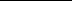 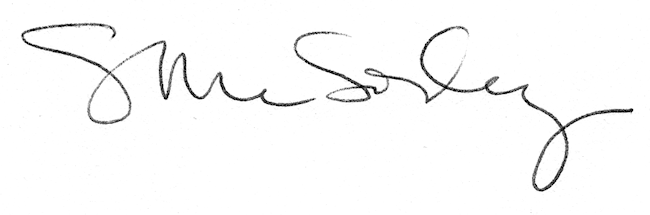 